ProceduresRead each name carefullyCheck  the box next to the desired candidate(s) for each officeOnly vote for the number of candidates that there are “seats” for in each officeIf you vote for more candidates than there are “seats” in a particular office, your votes will not be counted for that particular officeWhen you have completed your ballot, please hand it to one of the Nominating Committee Members or designee(s)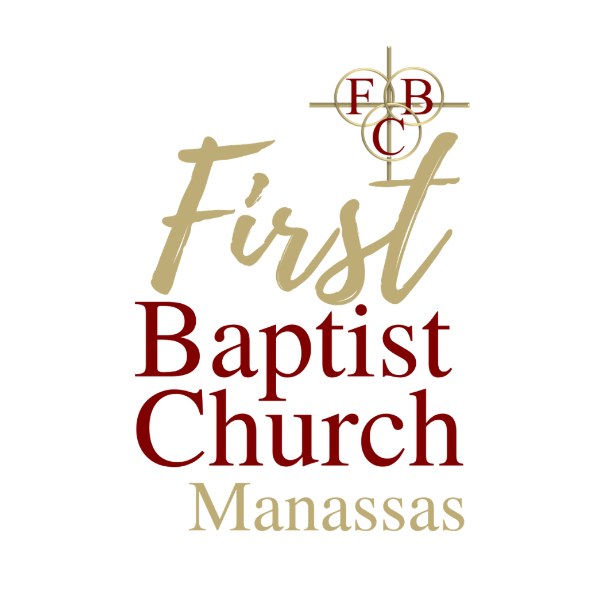 Dr. Keith A. SavageSenior Servant2023Sample Ballot forChurch OfficersClerk(1 Seat)Cynthia Ragland			 __________________________Assistant Clerk(1 Seat)Marion Carter			___________________________Treasurer(1 Seat)Aaron Burrell			 ___________________________Assistant Treasurer(1 Seat)Wilbur Rollins     		___________________________Financial Secretary (1 Seat)                 Diana Kelly                          Catherine Nickens		___________________________Assistant Financial Secretary(1 Seat)Debbie Sykes			Trustee(4 Seats – only select 4 names)Curtis Bedford 	  	Robert Benson      	             Udon Cheek   	                 Carl Powell                 	    Gregory Robinson      